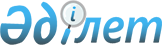 Об утверждении бюджета Кенкиякского сельского округа на 2022–2024 годы
					
			С истёкшим сроком
			
			
		
					Решение Темирского районного маслихата Актюбинской области от 30 декабря 2021 года № 152. Прекращено действие в связи с истечением срока
      В соответствии со статьей 9-1 Бюджетного кодекса Республики Казахстан, статьей 6 Закона "О местном государственном управлении и самоуправлении в Республике Казахстан" Темирский районный маслихат РЕШИЛ:
      1. Утвердить бюджет Кенкиякского сельского округа на 2022–2024 годы согласно приложениям 1, 2 и 3 к настоящему решению, в том числе на 2022 год в следующих объемах:
      1) доходы – 77 697 тысяч тенге, в том числе:
      налоговые поступления – 15 486 тысяч тенге;
      поступления от продажи основного капитала – 203 тысяч тенге;
      поступления трансфертов – 62 008 тысяч тенге, в том числе:
      субвенция – 49 040 тысяч тенге;
      2) затраты – 81 246,2 тысяч тенге;
      3) чистое бюджетное кредитование – 0 тенге, в том числе:
      бюджетные кредиты – 0 тенге;
      погашение бюджетных кредитов – 0 тенге;
      4) сальдо по операциям с финансовыми активами – 0 тенге, в том числе:
      приобретение финансовых активов – 0 тенге;
      поступления от продажи финансовых активов государства – 0 тенге;
      5) дефицит (профицит) бюджета – -3 549,2 тысяч тенге;
      6) финансирование дефицита (использование профицита) бюджета – 3 549,2 тысяч тенге, в том числе:
      поступление займов – 0 тенге;
      погашение займов – 0 тенге;
      используемые остатки бюджетных средств – 3 549,2 тысяч тенге.
      Сноска. Пункт 1 – в редакции решения Темирского районного маслихата Актюбинской области от 26.12.2022 № 272 (вводится в действие с 01.01.2022).


      2. Учесть, что в доход бюджета Кенкиякского сельского округа зачисляются следующие:
      налоговые поступления:
      подоходный налог, в том числе:
      индивидуальный подоходный налог;
      налоги на собственность, в том числе:
      налоги на имущество;
      земельный налог;
      налог на транспортные средства;
      внутренние налоги на товары, работы и услуги, в том числе:
      поступления за использование природных и других ресурсов;
      неналоговые поступления:
      прочие неналоговые поступления;
      поступления от продажи основного капитала:
      продажа земли и нематериальных активов, в том числе:
      продажа земли.
      3. Принять к сведению и руководству, что в соответствии со статьей 9 Закона Республики Казахстан "О республиканском бюджете на 2022–2024 годы" установлено:
      с 1 января 2022 года:
      1) минимальный размер заработной платы – 60 000 тенге;
      2) минимальный размер государственной базовой пенсионной выплаты – 19 450 тенге;
      3) минимальный размер пенсии – 46 302 тенге;
      4) месячный расчетный показатель для исчисления пособий и иных социальных выплат, а также применения штрафных санкций, налогов и других платежей в соответствии с законодательством Республики Казахстан – 3 063 тенге;
      5) величина прожиточного минимума для исчисления размеров базовых социальных выплат – 36 018 тенге;
      с 1 апреля 2022 года:
      1) минимальный размер государственной базовой пенсионной выплаты – 20 191 тенге;
      2) минимальный размер пенсии – 48 032 тенге;
      3) месячный расчетный показатель для исчисления пособий и иных социальных выплат – 3 180 тенге;
      4) величина прожиточного минимума для исчисления размеров базовых социальных выплат – 37 389 тенге.
      Сноска. Пункт 3 – в редакции решения Темирского районного маслихата Актюбинской области от 21.06.2022 № 210 (вводится в действие с 01.01.2022).


      4. В соответствии с решением Темирского районного маслихата от 23 декабря 2021 года № 132 "Об утверждении Темирского районного бюджета на 2022–2024 годы" на 2022 год предусмотрены объемы субвенций, передаваемые из районного бюджета в бюджет Кенкиякского сельского округа в сумме 49 040 тысяч тенге.
      5. Учесть в бюджете Кенкиякского сельского округа на 2022 год поступления целевых текущих трансфертов из республиканского бюджета в сумме 2 608 тысяч тенге.
      Распределение указанных сумм целевых текущих трансфертов определяется на основании решения акима Кенкиякского сельского округа.
      5–1. Учесть в бюджете Кенкиякского сельского округа на 2022 год поступления целевых текущих трансфертов из районного бюджета в сумме 1 360 тысяч тенге.
      Распределение указанных сумм целевых текущих трансфертов определяется на основании решения акима Кенкиякского сельского округа.
      Сноска. Решение дополнено пунктом 5-1 в соответствии с решением Темирского районного маслихата Актюбинской области от 05.04.2022 № 180 (вводится в действие с 01.01.2022); в редакции решения Темирского районного маслихата Актюбинской области от 26.12.2022 № 272 (вводится в действие с 01.01.2022).


      5–2. Учесть в бюджете Кенкиякского сельского округа на 2022 год поступления целевых текущих трансфертов из областного бюджета в сумме 9 000 тысяч тенге.
      Распределение указанных сумм целевых текущих трансфертов определяется на основании решения акима Кенкиякского сельского округа.
      Сноска. Решение дополнено пунктом 5-2 в соответствии с решением Темирского районного маслихата Актюбинской области от 21.06.2022 № 210 (вводится в действие с 01.01.2022); в редакции решения Темирского районного маслихата Актюбинской области от 30.11.2022 № 256 (вводится в действие с 01.01.2022).


      6. Настоящее решение вводится в действие с 1 января 2022 года. Бюджет Кенкиякского сельского округа на 2022 год
      Сноска. Приложение 1 – в редакции решения Темирского районного маслихата Актюбинской области от 26.12.2022 № 272 (вводится в действие с 01.01.2022). Бюджет Кенкиякского сельского округа на 2023 год Бюджет Кенкиякского сельского округа на 2024 год
					© 2012. РГП на ПХВ «Институт законодательства и правовой информации Республики Казахстан» Министерства юстиции Республики Казахстан
				
      Секретарь Темирского районного маслихата 

Б. Шаимов
Приложение 1 к решению Темирского районного маслихата от 30 декабря 2021 года № 152
Категория
Категория
Категория
Категория
Сумма (тысяч тенге)
Класс
Класс
Класс
Сумма (тысяч тенге)
Подкласс
Подкласс
Сумма (тысяч тенге)
Наименование
Сумма (тысяч тенге)
I. Доходы
77 697
1
Налоговые поступления
15 486
01
Подоходный налог
2 000
2
Индивидуальный подоходный налог
2 000
04
Hалоги на собственность
7 986
1
Hалоги на имущество
1 100
3
Земельный налог
242
4
Hалог на транспортные средства
6 644
05
Внутренние налоги на товары, работы и услуги
5 500
3
Поступления за использование природных и других ресурсов
500
4
Сборы за ведение предпринимательской и профессиональной деятельности
5 000
3
Поступления от продажи основного капитала
203
03
Продажа земли и нематериальных активов
203
1
Продажа земли
203
4
Поступления трансфертов
62 008
02
Трансферты из вышестоящих органов государственного управления
62 008
3
Трансферты из районного (города областного значения) бюджета
62 008
Функциональная группа
Функциональная группа
Функциональная группа
Функциональная группа
Функциональная группа
Сумма (тысяч тенге)
Функциональная подгруппа
Функциональная подгруппа
Функциональная подгруппа
Функциональная подгруппа
Сумма (тысяч тенге)
Администратор БП
Администратор БП
Администратор БП
Сумма (тысяч тенге)
Программа
Программа
Сумма (тысяч тенге)
Наименование
Сумма (тысяч тенге)
II. Затраты
81 246,2
01
Государственные услуги общего характера
64 295,5
1
Представительные, исполнительные и другие органы, выполняющие общие функции государственного управления
64 295,5
124
Аппарат акима города районного значения, села, поселка, сельского округа
64 295,5
001
Услуги по обеспечению деятельности акима города районного значения, села, поселка, сельского округа
63 972,5
022
Капитальные расходы государственного органа
323
07
Жилищно-коммунальное хозяйство
6 335,6
3
Благоустройство населенных пунктов
6 335,6
124
Аппарат акима города районного значения, села, поселка, сельского округа
6 335,6
008
Освещение улиц в населенных пунктах
3 700
009
Обеспечение санитарии населенных пунктов
1 500
011
Благоустройство и озеленение населенных пунктов
1 135,6
12
Транспорт и коммуникации
9 000
11
Автомобильный транспорт
9 000
124
Аппарат акима города районного значения, села, поселка, сельского округа
9 000
045
Капитальный и средний ремонт автомобильных дорог в городах районного значения, селах, поселках, сельских округах
9 000
13
Прочие
1 360
9
Прочие
1 360
124
Аппарат акима города районного значения, села, поселка, сельского округа
1 360
040
Реализация мероприятий для решения вопросов обустройства населенных пунктов в реализацию мер по содействию экономическому развитию регионов в рамках Государственной программы развития регионов до 2025 года
1 360
15
Трансферты
255,1
1
Трансферты
255,1
124
Аппарат акима города районного значения, села, поселка, сельского округа
255,1
048
Возврат неиспользованных (недоиспользованных) целевых трансфертов
255,1
15
ІІІ.Чистое бюджетное кредитование
0
Бюджетные кредиты
0
Категория
Категория
Категория
Категория
Сумма (тысяч тенге)
Класс
Класс
Класс
Сумма (тысяч тенге)
Подкласс
Подкласс
Сумма (тысяч тенге)
Сумма (тысяч тенге)
5
Погашение бюджетных кредитов
0
01
Погашение бюджетных кредитов
0
1
Погашение бюджетных кредитов, выданных из государственного бюджета
0
Функциональная группа
Функциональная группа
Функциональная группа
Функциональная группа
Функциональная группа
Сумма (тысяч тенге)
Функциональная подгруппа
Функциональная подгруппа
Функциональная подгруппа
Функциональная подгруппа
Сумма (тысяч тенге)
Администратор БП
Администратор БП
Администратор БП
Сумма (тысяч тенге)
Программа
Программа
Сумма (тысяч тенге)
Наименование
Сумма (тысяч тенге)
IV. Сальдо по операциям с финансовыми активами
0
V. Дефицит (профицит) бюджета
-3 549,2
VІ. Финансирование дефицита (использование профицита) бюджета
3 549,2
Категория
Категория
Категория
Категория
Сумма (тысяч тенге)
Класс
Класс
Класс
Сумма (тысяч тенге)
Подкласс
Подкласс
Сумма (тысяч тенге)
Сумма (тысяч тенге)
8
Используемые остатки бюджетных средств
3 549,2
01
Остатки бюджетных средств
3 549,2
1
Свободные остатки бюджетных средств
3 549,2Приложение 2 к решению Темирского районного маслихата от 30 декабря 2021 года № 152
Категория
Категория
Категория
Категория
Сумма (тысяч тенге)
Класс
Класс
Класс
Сумма (тысяч тенге)
Подкласс
Подкласс
Сумма (тысяч тенге)
Наименование
Сумма (тысяч тенге)
I. Доходы
74 032
1
Налоговые поступления
23 518
01
Подоходный налог
1 750
2
Индивидуальный подоходный налог
1 750
04
Hалоги на собственность
14 928
1
Hалоги на имущество
840
3
Земельный налог
253
4
Hалог на транспортные средства
13 835
05
Внутренние налоги на товары, работы и услуги
6 840
3
Поступления за использование природных и других ресурсов
40
4
Сборы за ведение предпринимательской и профессиональной деятельности
6 800
2
Неналоговые поступления
110
06
Прочие неналоговые поступления
110
1
Прочие неналоговые поступления
110
3
Поступления от продажи основного капитала
200
03
Продажа земли и нематериальных активов
200
1
Продажа земли
200
4
Поступление трансфертов
50 204
02
Трансферты из вышестоящих органов государственного управления
50 204
3
Трансферты из районного (города областного значения) бюджета
50 204
Функциональная группа
Функциональная группа
Функциональная группа
Функциональная группа
Функциональная группа
Сумма (тысяч тенге)
Функциональная подгруппа
Функциональная подгруппа
Функциональная подгруппа
Функциональная подгруппа
Сумма (тысяч тенге)
Администратор БП
Администратор БП
Администратор БП
Сумма (тысяч тенге)
Программа
Программа
Сумма (тысяч тенге)
Наименование
Сумма (тысяч тенге)
II. Затраты
74 032
01
Государственные услуги общего характера
50 234
1
Представительные, исполнительные и другие органы, выполняющие общие функции государственного управления
50 234
124
Аппарат акима города районного значения, села, поселка, сельского округа
50 234
001
Услуги по обеспечению деятельности акима города районного значения, села, поселка, сельского округа
50 234
07
Жилищно-коммунальное хозяйство
13 668
3
Благоустройство населенных пунктов
13 668
124
Аппарат акима города районного значения, села, поселка, сельского округа
13 668
008
Освещение улиц в населенных пунктах
4 558
5
009
Обеспечение санитарии населенных пунктов
2 730
011
Благоустройство и озеленение населенных пунктов
6 380
13
Прочие
10 130
9
Прочие
10 130
124
Аппарат акима города районного значения, села, поселка, сельского округа
10 130
040
Реализация мероприятий для решения вопросов обустройства населенных пунктов в реализацию мер по содействию экономическому развитию регионов в рамках Государственной программы развития регионов до 2025 года
10 130
15
ІІІ.Чистое бюджетное кредитование
0
Бюджетные кредиты
0
Категория
Категория
Категория
Категория
Сумма (тысяч тенге)
Класс
Класс
Класс
Сумма (тысяч тенге)
Подкласс
Подкласс
Сумма (тысяч тенге)
Сумма (тысяч тенге)
5
Погашение бюджетных кредитов
0
01
Погашение бюджетных кредитов
0
1
Погашение бюджетных кредитов, выданных из государственного бюджета
0
Функциональная группа
Функциональная группа
Функциональная группа
Функциональная группа
Функциональная группа
Сумма (тысяч тенге)
Функциональная подгруппа
Функциональная подгруппа
Функциональная подгруппа
Функциональная подгруппа
Сумма (тысяч тенге)
Администратор БП
Администратор БП
Администратор БП
Сумма (тысяч тенге)
Программа
Программа
Сумма (тысяч тенге)
Наименование
Сумма (тысяч тенге)
IV. Сальдо по операциям с финансовыми активами
0
V. Дефицит (профицит) бюджета
0
VІ. Финансирование дефицита (использование профицита) бюджета
0
Категория
Категория
Категория
Категория
Сумма (тысяч тенге)
Класс
Класс
Класс
Сумма (тысяч тенге)
Подкласс
Подкласс
Сумма (тысяч тенге)
Сумма (тысяч тенге)
8
Используемые остатки бюджетных средств
0
01
Остатки бюджетных средств
0
1
Свободные остатки бюджетных средств
0Приложение 3 к решению Темирского районного маслихата от 30 декабря 2021 года № 152
Категория
Категория
Категория
Категория
Сумма (тысяч тенге)
Класс
Класс
Класс
Сумма (тысяч тенге)
Подкласс
Подкласс
Сумма (тысяч тенге)
Наименование
Сумма (тысяч тенге)
I. Доходы
74 967
1
Налоговые поступления
24 765
01
Подоходный налог
1 900
2
Индивидуальный подоходный налог
1 900
04
Hалоги на собственность
15 825
1
Hалоги на имущество
860
3
Земельный налог
275
4
Hалог на транспортные средства
14 690
05
Внутренние налоги на товары, работы и услуги
7 040
3
Поступления за использование природных и других ресурсов
40
4
Сборы за ведение предпринимательской и профессиональной деятельности
7 000
2
Неналоговые поступления
115
06
Прочие неналоговые поступления
115
1
Прочие неналоговые поступления
115
3
Поступления от продажи основного капитала
200
03
Продажа земли и нематериальных активов
200
1
Продажа земли
200
4
Поступление трансфертов
49 887
02
Трансферты из вышестоящих органов государственного управления
49 887
3
Трансферты из районного (города областного значения) бюджета
49 887
Функциональная группа
Функциональная группа
Функциональная группа
Функциональная группа
Функциональная группа
Сумма (тысяч тенге)
Функциональная подгруппа
Функциональная подгруппа
Функциональная подгруппа
Функциональная подгруппа
Сумма (тысяч тенге)
Администратор БП
Администратор БП
Администратор БП
Сумма (тысяч тенге)
Программа
Программа
Сумма (тысяч тенге)
Наименование
Сумма (тысяч тенге)
II. Затраты
74 967
01
Государственные услуги общего характера
50 887
1
Представительные, исполнительные и другие органы, выполняющие общие функции государственного управления
50 887
124
Аппарат акима города районного значения, села, поселка, сельского округа
50 887
001
Услуги по обеспечению деятельности акима города районного значения, села, поселка, сельского округа
50 887
07
Жилищно-коммунальное хозяйство
13 820
3
Благоустройство населенных пунктов
13 820
124
Аппарат акима города районного значения, села, поселка, сельского округа
13 820
008
Освещение улиц в населенных пунктах
4 610
5
009
Обеспечение санитарии населенных пунктов
2 750
011
Благоустройство и озеленение населенных пунктов
6 460
13
Прочие
10 260
9
Прочие
10 260
124
Аппарат акима города районного значения, села, поселка, сельского округа
10 260
040
Реализация мероприятий для решения вопросов обустройства населенных пунктов в реализацию мер по содействию экономическому развитию регионов в рамках Государственной программы развития регионов до 2025 года
10 260
15
ІІІ.Чистое бюджетное кредитование
0
Бюджетные кредиты
0
Категория
Категория
Категория
Категория
Сумма (тысяч тенге)
Класс
Класс
Класс
Сумма (тысяч тенге)
Подкласс
Подкласс
Сумма (тысяч тенге)
Сумма (тысяч тенге)
5
Погашение бюджетных кредитов
0
01
Погашение бюджетных кредитов
0
1
Погашение бюджетных кредитов, выданных из государственного бюджета
0
Функциональная группа
Функциональная группа
Функциональная группа
Функциональная группа
Функциональная группа
Сумма (тысяч тенге)
Функциональная подгруппа
Функциональная подгруппа
Функциональная подгруппа
Функциональная подгруппа
Сумма (тысяч тенге)
Администратор БП
Администратор БП
Администратор БП
Сумма (тысяч тенге)
Программа
Программа
Сумма (тысяч тенге)
Наименование
Сумма (тысяч тенге)
IV. Сальдо по операциям с финансовыми активами
0
V. Дефицит (профицит) бюджета
0
VІ. Финансирование дефицита (использование профицита) бюджета
0
Категория
Категория
Категория
Категория
Сумма (тысяч тенге)
Класс
Класс
Класс
Сумма (тысяч тенге)
Подкласс
Подкласс
Сумма (тысяч тенге)
Сумма (тысяч тенге)
8
Используемые остатки бюджетных средств
0
01
Остатки бюджетных средств
0
1
Свободные остатки бюджетных средств
0